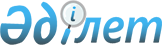 Об утверждении формы заключения об обязательном экологическом аудите
					
			Утративший силу
			
			
		
					Приказ Министра охраны окружающей среды Республики Казахстан от 13 февраля 2007 года N 43-п. Зарегистрирован в Министерстве юстиции Республики Казахстан 24 февраля 2007 года N 4554. Утратил силу приказом Министра энергетики Республики Казахстан от 12 мая 2015 года № 343      Сноска. Утратил силу приказом Министра энергетики РК от 12.05.2015 № 343 (вводится в действие по истечении десяти календарных дней после дня его первого официального опубликования).

      В соответствии с подпунктом 14)  статьи 17 Экологического кодекса Республики Казахстан,  ПРИКАЗЫВАЮ: 

      1. Утвердить прилагаемую форму заключения об обязательном экологическом аудите. 

      2. Довести настоящий Приказ до сведения структурных и территориальных подразделений Министерства охраны окружающей среды Республики Казахстан. 

      3. Настоящий приказ вводится в действие по истечении десяти календарных дней после дня их первого официального опубликования.       Министр Утверждена                     

приказом Министра                

охраны окружающей среды             

Республики Казахстан              

от 13 февраля 2007 года N 43-п        

                                  Форма 

            заключения об обязательном экологическом аудите "___" __________200__года                                 N _______ Руководителю ______________________________  

(Ф.И.О. или полное наименование аудируемого  

субъекта (физическое или юридическое лицо)   

РНН (ИИН, БИН)*_________________________     

Учетный номер природопользователя**____      

Адрес _____________________________________              Заключение об обязательном экологическом аудите       В соответствии с подпунктом 14) статьи 17 Экологического 

кодекса Республики Казахстан от 9 января 2007 года Министерство 

охраны окружающей среды (территориальное подразделение) приняло 

решение о проведении обязательного экологического 

аудита______________________________________________________________ 

(фамилия, имя, отчество или полное наименование аудируемого субъекта) Местонахождение аудируемого субъекта: 

____________________________________________________________________ 

____________________________________________________________________       Характер возможных рисков для окружающей среды, связанных с 

хозяйственной и иной деятельностью аудируемого субъекта: 

____________________________________________________________________ 

____________________________________________________________________ 

____________________________________________________________________       Основания для проведения обязательного экологического аудита: 

____________________________________________________________________ 

____________________________________________________________________ 

____________________________________________________________________       Срок представления экологического аудиторского отчета по 

результатам обязательного экологического аудита в уполномоченный 

орган в области охраны окружающей среды:____________________________ 

_______________________(не более шести месяцев с момента получения).       Руководитель 

      Министерства охраны окружающей среды 

      Республики Казахстан 

      (территориального подразделения)       Печать                                                    Дата       Примечание: 

      Заключение об обязательном экологическом аудите оформляется на официальном бланке Министерства охраны окружающей среды (территориального подразделения). 

      * Индивидуальный идентификационный номер (ИИН) и бизнес-идентификационный номер (БИН) указываются в случае их наличия. 

      ** Учетный номер природопользователя указывается в случае его присвоения. 
					© 2012. РГП на ПХВ «Институт законодательства и правовой информации Республики Казахстан» Министерства юстиции Республики Казахстан
				